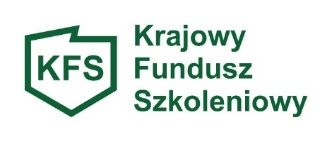 Załącznik nr 3
do wniosku o przyznanie środków Krajowego Funduszu Szkoleniowego (KFS) na finansowanie kosztów kształcenia ustawicznego pracowników i pracodawcy ubiegających się o środki w ramach Priorytetu 1wsparcie kształcenia ustawicznego osób zatrudnionych w firmach, które na skutek obostrzeń zapobiegających rozprzestrzenianiu się choroby COVID-19, musiały ograniczyć swoją działalnośćOświadczenie pracodawcyOświadczam, że konieczne jest nabycie nowych umiejętności/kwalifikacji przez osoby wskazane we wniosku o dofinansowanie kosztów kształcenia ustawicznego pracowników                      i pracodawców w związku z rozszerzeniem/przekwalifikowaniem obszaru działalności                ww. podmiotu spowodowane ograniczeniem działalności pracodawcy na skutek obostrzeń zapobiegających rozprzestrzenianiu się choroby COVID19, nałożonych na podstawie                           art. ............................................ ustawy z dnia  5 grudnia 2008 r. o zapobieganiu oraz zwalczaniu zakażeń i chorób zakaźnych u ludzi (Dz. U. z 2020 r. poz. 1845 i 2112).………………………………………………/data, pieczątka i podpis pracodawcy lub osoby   upoważnionej do reprezentowania pracodawcy/